PIANO DI LAVORO ANNUALE DEL DOCENTE A.S. 2020/21Pisa li ……………………………	                                   Il docente………………………………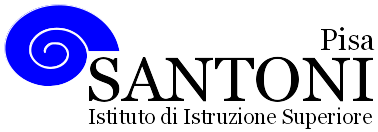 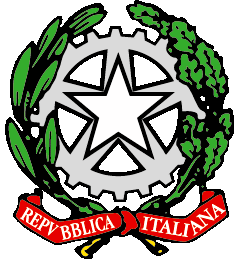 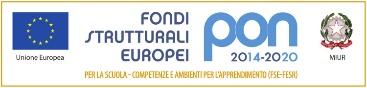 agraria agroalimentare agroindustria | chimica, materiali e biotecnologie | costruzioni, ambiente e territorio | sistema moda | servizi socio-sanitari | servizi per la sanità e l'assistenza sociale | corso operatore del benessere | agenzia formativa Regione Toscana  IS0059 – ISO9001agraria agroalimentare agroindustria | chimica, materiali e biotecnologie | costruzioni, ambiente e territorio | sistema moda | servizi socio-sanitari | servizi per la sanità e l'assistenza sociale | corso operatore del benessere | agenzia formativa Regione Toscana  IS0059 – ISO9001agraria agroalimentare agroindustria | chimica, materiali e biotecnologie | costruzioni, ambiente e territorio | sistema moda | servizi socio-sanitari | servizi per la sanità e l'assistenza sociale | corso operatore del benessere | agenzia formativa Regione Toscana  IS0059 – ISO9001agraria agroalimentare agroindustria | chimica, materiali e biotecnologie | costruzioni, ambiente e territorio | sistema moda | servizi socio-sanitari | servizi per la sanità e l'assistenza sociale | corso operatore del benessere | agenzia formativa Regione Toscana  IS0059 – ISO9001agraria agroalimentare agroindustria | chimica, materiali e biotecnologie | costruzioni, ambiente e territorio | sistema moda | servizi socio-sanitari | servizi per la sanità e l'assistenza sociale | corso operatore del benessere | agenzia formativa Regione Toscana  IS0059 – ISO9001www.e-santoni.edu.ite-mail: piis003007@istruzione.ite-mail: piis003007@istruzione.itPEC: piis003007@pec.istruzione.itPEC: piis003007@pec.istruzione.itNome e cognome del docente Valentina LucarottiNome e cognome del docente Valentina LucarottiNome e cognome del docente Valentina LucarottiDisciplina insegnata Scienze integrateDisciplina insegnata Scienze integrateDisciplina insegnata Scienze integrateLibro/i di testo in usoA. Letizia Scienze Integrate ZanichelliLibro/i di testo in usoA. Letizia Scienze Integrate ZanichelliLibro/i di testo in usoA. Letizia Scienze Integrate ZanichelliClasse e Sezione............1H..........Indirizzo di studioServizi per la sanità e l’assistenza socialeN. studenti   ...........21...........Obiettivi trasversali indicati nel documento di programmazione di classe e individuati dal dipartimento (indicare quelli sui quali si concentrerà maggiormente l’impegno didattico esprimendoli preferibilmente in forma di competenze chiave di cittadinanza o di obiettivi di competenze dell’obbligo per le classi del biennio) ConoscenzeIl metodo scientifico.Rischi, pericoli e sicurezza nel laboratorioLe grandezze e le equivalenze di misuraGli strumenti di misura e la loro portata e sensibilità Stati di aggregazione della materia e passaggi di statoLa temperatura e le sue scale di misuraSostanze e miscugli. Tecniche di separazione dei miscugliElementi e composti. Organizzazione della tavola periodicaConcetto di atomo e molecola. Struttura atomica e sue caratteristicheAttività laboratoriale:illustrazione delle norme di sicurezza in laboratorioriconoscimento delle etichette di rischio e pericolouso degli strumenti di laboratorioidentificazione di miscugli omogenei ed eterogeneiprincipali tecniche di separazione di miscugli omogenei ed eterogeneilettura della tavola periodicaAbilità del biennio1.Individuare le funzioni principali del corpo umano2. riconoscere i bisogni legati all’età e alle condizioni dell’individuo3. distinguere lo stato di salute e di malattia4. distinguere le diverse tipologie di rischi e di pericoli5. ascoltare attivamente e comunicare in modo non conflittuale6. utilizzare le reti e gli strumenti informatici nelle attività  di studio, ricerca e approfondimentoObiettivi minimiConoscere le fasi del metodo scientificoConoscere le grandezze fondamentali e derivateConoscere la differenza tra strumenti analogici e digitaliConoscere il concetto di sensibilità e portataConoscere rischi, pericoli e le norme di sicurezza nel laboratorioConoscere le differenze tra miscugli omogenei ed eterogeneiConoscere le principali tecniche di separazione dei miscugliConoscere i passaggi di statoConoscere le differenze tra: elementi, composti, miscugli, atomi e molecoleConoscere le componenti dell’atomo e le loro caratteristiche Conoscere la struttura della tavola periodica       - strategie metodologiche comuni (se indicate nel documento di programmazione del CdC)-lezioni frontali accompagnate dall’utilizzo di audiovisivi-letture guidate di testi scientifici-attività di laboratorio-realizzazione di schemi e mappe concettuali-utilizzo di classroomObiettivi trasversali indicati nel documento di programmazione di classe e individuati dal dipartimento (indicare quelli sui quali si concentrerà maggiormente l’impegno didattico esprimendoli preferibilmente in forma di competenze chiave di cittadinanza o di obiettivi di competenze dell’obbligo per le classi del biennio) ConoscenzeIl metodo scientifico.Rischi, pericoli e sicurezza nel laboratorioLe grandezze e le equivalenze di misuraGli strumenti di misura e la loro portata e sensibilità Stati di aggregazione della materia e passaggi di statoLa temperatura e le sue scale di misuraSostanze e miscugli. Tecniche di separazione dei miscugliElementi e composti. Organizzazione della tavola periodicaConcetto di atomo e molecola. Struttura atomica e sue caratteristicheAttività laboratoriale:illustrazione delle norme di sicurezza in laboratorioriconoscimento delle etichette di rischio e pericolouso degli strumenti di laboratorioidentificazione di miscugli omogenei ed eterogeneiprincipali tecniche di separazione di miscugli omogenei ed eterogeneilettura della tavola periodicaAbilità del biennio1.Individuare le funzioni principali del corpo umano2. riconoscere i bisogni legati all’età e alle condizioni dell’individuo3. distinguere lo stato di salute e di malattia4. distinguere le diverse tipologie di rischi e di pericoli5. ascoltare attivamente e comunicare in modo non conflittuale6. utilizzare le reti e gli strumenti informatici nelle attività  di studio, ricerca e approfondimentoObiettivi minimiConoscere le fasi del metodo scientificoConoscere le grandezze fondamentali e derivateConoscere la differenza tra strumenti analogici e digitaliConoscere il concetto di sensibilità e portataConoscere rischi, pericoli e le norme di sicurezza nel laboratorioConoscere le differenze tra miscugli omogenei ed eterogeneiConoscere le principali tecniche di separazione dei miscugliConoscere i passaggi di statoConoscere le differenze tra: elementi, composti, miscugli, atomi e molecoleConoscere le componenti dell’atomo e le loro caratteristiche Conoscere la struttura della tavola periodica       - strategie metodologiche comuni (se indicate nel documento di programmazione del CdC)-lezioni frontali accompagnate dall’utilizzo di audiovisivi-letture guidate di testi scientifici-attività di laboratorio-realizzazione di schemi e mappe concettuali-utilizzo di classroomObiettivi trasversali indicati nel documento di programmazione di classe e individuati dal dipartimento (indicare quelli sui quali si concentrerà maggiormente l’impegno didattico esprimendoli preferibilmente in forma di competenze chiave di cittadinanza o di obiettivi di competenze dell’obbligo per le classi del biennio) ConoscenzeIl metodo scientifico.Rischi, pericoli e sicurezza nel laboratorioLe grandezze e le equivalenze di misuraGli strumenti di misura e la loro portata e sensibilità Stati di aggregazione della materia e passaggi di statoLa temperatura e le sue scale di misuraSostanze e miscugli. Tecniche di separazione dei miscugliElementi e composti. Organizzazione della tavola periodicaConcetto di atomo e molecola. Struttura atomica e sue caratteristicheAttività laboratoriale:illustrazione delle norme di sicurezza in laboratorioriconoscimento delle etichette di rischio e pericolouso degli strumenti di laboratorioidentificazione di miscugli omogenei ed eterogeneiprincipali tecniche di separazione di miscugli omogenei ed eterogeneilettura della tavola periodicaAbilità del biennio1.Individuare le funzioni principali del corpo umano2. riconoscere i bisogni legati all’età e alle condizioni dell’individuo3. distinguere lo stato di salute e di malattia4. distinguere le diverse tipologie di rischi e di pericoli5. ascoltare attivamente e comunicare in modo non conflittuale6. utilizzare le reti e gli strumenti informatici nelle attività  di studio, ricerca e approfondimentoObiettivi minimiConoscere le fasi del metodo scientificoConoscere le grandezze fondamentali e derivateConoscere la differenza tra strumenti analogici e digitaliConoscere il concetto di sensibilità e portataConoscere rischi, pericoli e le norme di sicurezza nel laboratorioConoscere le differenze tra miscugli omogenei ed eterogeneiConoscere le principali tecniche di separazione dei miscugliConoscere i passaggi di statoConoscere le differenze tra: elementi, composti, miscugli, atomi e molecoleConoscere le componenti dell’atomo e le loro caratteristiche Conoscere la struttura della tavola periodica       - strategie metodologiche comuni (se indicate nel documento di programmazione del CdC)-lezioni frontali accompagnate dall’utilizzo di audiovisivi-letture guidate di testi scientifici-attività di laboratorio-realizzazione di schemi e mappe concettuali-utilizzo di classroomBreve profilo della classe a livello disciplinare (dati eventuali sui livelli di profitto in partenza, carenze diffuse nelle abilità o nelle conoscenze essenziali)-omissis-Breve profilo della classe a livello disciplinare (dati eventuali sui livelli di profitto in partenza, carenze diffuse nelle abilità o nelle conoscenze essenziali)-omissis-Breve profilo della classe a livello disciplinare (dati eventuali sui livelli di profitto in partenza, carenze diffuse nelle abilità o nelle conoscenze essenziali)-omissis-Descrizione di conoscenze e abilità, suddivise in unità di apprendimento o didattiche, evidenziando per ognuna quelle essenziali o minime (fare riferimento alle Linee Guida e ai documenti dei dipartimenti)Descrizione di conoscenze e abilità, suddivise in unità di apprendimento o didattiche, evidenziando per ognuna quelle essenziali o minime (fare riferimento alle Linee Guida e ai documenti dei dipartimenti)Descrizione di conoscenze e abilità, suddivise in unità di apprendimento o didattiche, evidenziando per ognuna quelle essenziali o minime (fare riferimento alle Linee Guida e ai documenti dei dipartimenti)Attività o moduli didattici concordati nel CdC a livello interdisciplinare - Educazione civica(descrizione di conoscenze, abilità e competenze che si intendono raggiungere o sviluppare)Attività o moduli didattici concordati nel CdC a livello interdisciplinare - Educazione civica(descrizione di conoscenze, abilità e competenze che si intendono raggiungere o sviluppare)Attività o moduli didattici concordati nel CdC a livello interdisciplinare - Educazione civica(descrizione di conoscenze, abilità e competenze che si intendono raggiungere o sviluppare)Tipologie di verifica, elaborati ed esercitazioni (Indicare un eventuale orientamento personale diverso da quello inserito nel PTOF e specificare quali hanno carattere formativo e quale sommativo; esplicitare se previste le tipologie di verifica legate ad ADID o attività di DDI)Interventi spontanei o indotti durante lo svolgimento delle lezioni (per valutare l’interesse, la partecipazione, la capacità di cogliere spunti di approfondimento, collegamento o di chiarimento)Interrogazioni formali (per valutare le capacità espressive, il grado di conoscenza delle tematiche affrontate, la capacità di dare una sistemazione organica ai vari concetti, l’utilizzo corretto del linguaggio specifico)Prove scritte a domanda aperta, su traccia e test per valutare il livello di approfondimento, elaborazione e sistemazione coerente delle conoscenzeAttività di laboratorioSaranno valutate le capacità operative mediante:Osservazione e registrazione del comportamento tenuto in laboratorioStesura dei piani di lavoro e dell’utilizzo critico dei protocolliColloqui riepilogativi dell’attività svolta per verificare la consapevolezza del saper fareTipologie di verifica, elaborati ed esercitazioni (Indicare un eventuale orientamento personale diverso da quello inserito nel PTOF e specificare quali hanno carattere formativo e quale sommativo; esplicitare se previste le tipologie di verifica legate ad ADID o attività di DDI)Interventi spontanei o indotti durante lo svolgimento delle lezioni (per valutare l’interesse, la partecipazione, la capacità di cogliere spunti di approfondimento, collegamento o di chiarimento)Interrogazioni formali (per valutare le capacità espressive, il grado di conoscenza delle tematiche affrontate, la capacità di dare una sistemazione organica ai vari concetti, l’utilizzo corretto del linguaggio specifico)Prove scritte a domanda aperta, su traccia e test per valutare il livello di approfondimento, elaborazione e sistemazione coerente delle conoscenzeAttività di laboratorioSaranno valutate le capacità operative mediante:Osservazione e registrazione del comportamento tenuto in laboratorioStesura dei piani di lavoro e dell’utilizzo critico dei protocolliColloqui riepilogativi dell’attività svolta per verificare la consapevolezza del saper fareTipologie di verifica, elaborati ed esercitazioni (Indicare un eventuale orientamento personale diverso da quello inserito nel PTOF e specificare quali hanno carattere formativo e quale sommativo; esplicitare se previste le tipologie di verifica legate ad ADID o attività di DDI)Interventi spontanei o indotti durante lo svolgimento delle lezioni (per valutare l’interesse, la partecipazione, la capacità di cogliere spunti di approfondimento, collegamento o di chiarimento)Interrogazioni formali (per valutare le capacità espressive, il grado di conoscenza delle tematiche affrontate, la capacità di dare una sistemazione organica ai vari concetti, l’utilizzo corretto del linguaggio specifico)Prove scritte a domanda aperta, su traccia e test per valutare il livello di approfondimento, elaborazione e sistemazione coerente delle conoscenzeAttività di laboratorioSaranno valutate le capacità operative mediante:Osservazione e registrazione del comportamento tenuto in laboratorioStesura dei piani di lavoro e dell’utilizzo critico dei protocolliColloqui riepilogativi dell’attività svolta per verificare la consapevolezza del saper fareCriteri per le valutazioni (fare riferimento anche ai criteri di valutazione delle ADID, delibera CD 28/05/2020)(se differiscono rispetto a quanto inserito nel PTOF)Verranno presi in considerazione:-regolarità e puntualità nello svolgimento delle attività proposte-grado di conoscenza degli argomenti e utilizzo del linguaggio appropriato-conoscenza del linguaggio specifico-capacità espressive ed espositive-capacità di individuare i concetti chiave di un argomento-capacità di collegamento nell’ambito iter e multi disciplinareCriteri per le valutazioni (fare riferimento anche ai criteri di valutazione delle ADID, delibera CD 28/05/2020)(se differiscono rispetto a quanto inserito nel PTOF)Verranno presi in considerazione:-regolarità e puntualità nello svolgimento delle attività proposte-grado di conoscenza degli argomenti e utilizzo del linguaggio appropriato-conoscenza del linguaggio specifico-capacità espressive ed espositive-capacità di individuare i concetti chiave di un argomento-capacità di collegamento nell’ambito iter e multi disciplinareCriteri per le valutazioni (fare riferimento anche ai criteri di valutazione delle ADID, delibera CD 28/05/2020)(se differiscono rispetto a quanto inserito nel PTOF)Verranno presi in considerazione:-regolarità e puntualità nello svolgimento delle attività proposte-grado di conoscenza degli argomenti e utilizzo del linguaggio appropriato-conoscenza del linguaggio specifico-capacità espressive ed espositive-capacità di individuare i concetti chiave di un argomento-capacità di collegamento nell’ambito iter e multi disciplinareMetodi e strategie didattiche (in particolare indicare quelle finalizzate a mantenere l’interesse, a sviluppare la motivazione all’apprendimento, al recupero di conoscenze e abilità, al raggiungimento di obiettivi di competenza)Utilizzare prove basate su dati scientifici in modo da poter -interpretare i dati scientifici e trarre e comunicare conclusioni-identificare i presupposti, gli elementi di prova e i ragionamenti che giustificano determinate conclusioni-riflettere sulle implicazioni sociali degli sviluppi della scienza e delle tecnologieMetodi e strategie didattiche (in particolare indicare quelle finalizzate a mantenere l’interesse, a sviluppare la motivazione all’apprendimento, al recupero di conoscenze e abilità, al raggiungimento di obiettivi di competenza)Utilizzare prove basate su dati scientifici in modo da poter -interpretare i dati scientifici e trarre e comunicare conclusioni-identificare i presupposti, gli elementi di prova e i ragionamenti che giustificano determinate conclusioni-riflettere sulle implicazioni sociali degli sviluppi della scienza e delle tecnologieMetodi e strategie didattiche (in particolare indicare quelle finalizzate a mantenere l’interesse, a sviluppare la motivazione all’apprendimento, al recupero di conoscenze e abilità, al raggiungimento di obiettivi di competenza)Utilizzare prove basate su dati scientifici in modo da poter -interpretare i dati scientifici e trarre e comunicare conclusioni-identificare i presupposti, gli elementi di prova e i ragionamenti che giustificano determinate conclusioni-riflettere sulle implicazioni sociali degli sviluppi della scienza e delle tecnologie